 Recopie la leçon en respectant les couleurs verte, rouge et en surlignant en jaune.Ellis IslandEllis Island was an immigration centre. Many immigrants arrived from Europe and they stopped at Ellis Island.They lined up, registered and a doctor examined them. Inspectors were very strict, they were not funny.Inspectors accepted immigrants who didn’t have any problems but they didn’t accept immigrants who had serious medical problems. These immigrants were forced to return to their country. Ellis Island closed in 1953.LE PRETERIT (RAPPEL) :Verbes réguliers au preterit: base verbale + -ed (ou -d)Verbes irréguliers: la règle en -ed ne s’applique pas. Leur forme change au preterit (ainsi HAVE deviant HAD, BE devient WAS OU WERE)Forme négative= 1seule façon= DIDN’T + BASE VERBALE (ex: didn’t accept)Sauf BE qui fonctionne à part car c’est un auxiliaire (WAS NOT / WERE NOT) : Ex.1 : d’application : conjugue au preterit (les verbes barrés = forme négative) (à recopier dans le cahier ou imprimer/coller et compléter)1. When I was a teenager, I always .....................................................................(go) to the ice-rink on Saturdays, but I (go)................................ last Saturday of November 2015 because I (have)................................my cousins at home !2. When I was a child, I ..........................................................(hate) cheese. I (want)........................................... to eat some. 3. Last week-end, Bill ............................................................................(organize) a party. There .......................................(be) 40 people ! We .......................................(listen) to very good music, but I (dance) ……………………………….. because I don’t like to dance. 4. I have a good friend called Sophia. She ...........................................................(become) my friend a few months ago, when I (arrive)..............................................in my new school5. My parents.................................................................. (be) angry when they (see) ……………….. that somebody ……………………………….. (have) broken their car. Ex.2 : traductionIls sont arrivés il y a trois semaines.  ……………………………………………………………Nous nous sommes rencontrés la semaine dernière. ………………………………………...................................................................................................................................................Quand j’étais jeune, je n’étais pas très sportif. …………………………………………………………………………………………………Il y a deux jours, mes parents ont eu un accident de voiture.  ……………………………….………………………………………………………………………………………………………….L’année dernière, nous étions 25 élèves dans ma classe.   …………………………………………………………………………………………………………………………………………….Ex.3 : FAMOUS IMMIGRANTS  I) Voici des informations sur 4 immigrants. En t’aidant de Google, retrouve la date de naissance, nationalité, ville de naissance et métiers de ces 4 personnalités qui ont un jour abandonné leur pays. II/ Ecris maintenant leur nom sous les images. Aide-toi d’internet et de Google ImageIII/ Reformule. Fais des phrases pour chacun pour dire leur date de naissance, nationalité et métierAlbert Einstein was _______________ . He was __________________ He was a ____________________Audrey Hepburn ______________________________________________________________________Elias Disney __________________________________________________________________________Levi Strauss ___________________________________________________________________________Rappel : Be au preteritRappel : Be au preteritForme affirmativeForme négativeI, he, she, itwas wasn’t (was not)we, you, theywereweren’t (were not)Il y a deux mois = two months AGO             la semaine dernière : LAST weekALBERT EINSTEIN •• Canadian •• May 4th 1929 •• an actressAUDREY HEPBURN •• German •• February 26th 1829 • a scientist and a physicistELIAS DISNEY •• British •• February 6th 1859 • a businessman and inventor of blue jeansLEVI STRAUSS •• German •• March 14th 1879• a farmer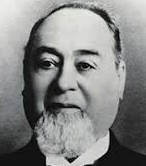 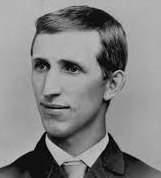 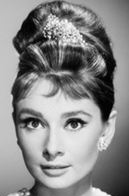 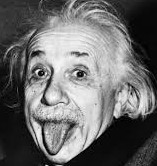 